Инструкционная карта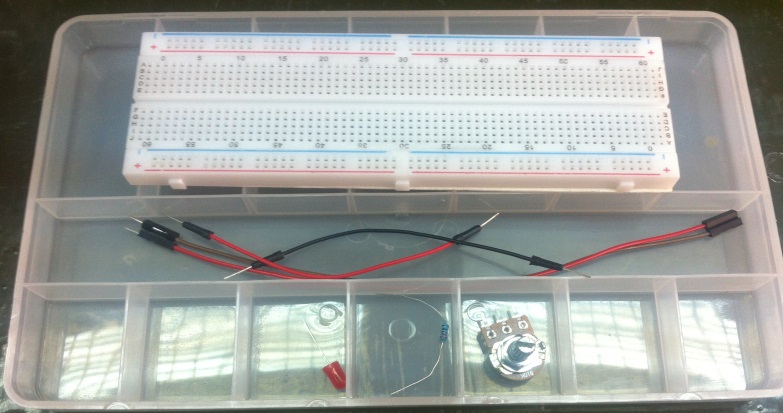 Передвами раскладка с деталями.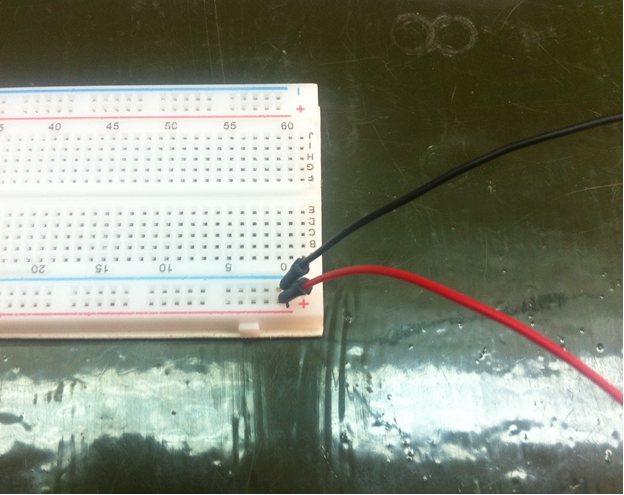 Взять монтажную плату и установить два коротких провода красный на плюс и черный на минус 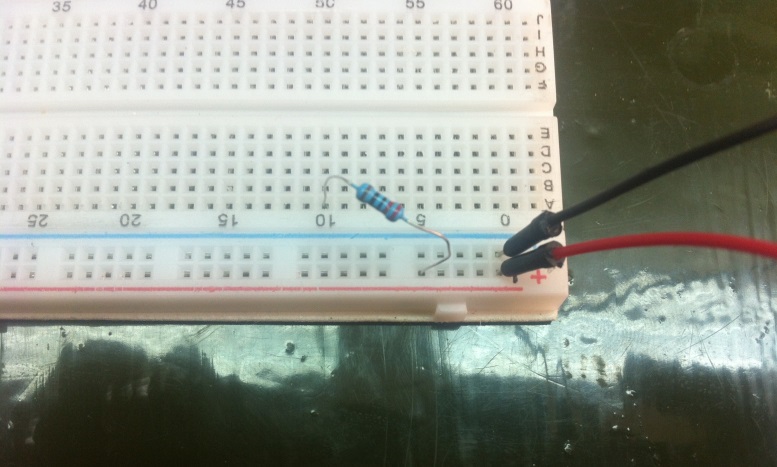 Установить резистор на дорожку «+» а вторую ножку в десятое гнездо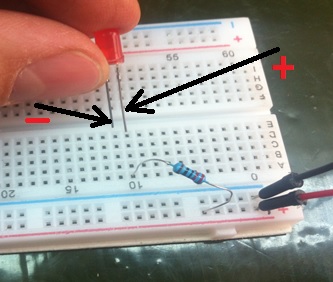 Установить светодиод, соблюдая полярность. Длинную ножку светодиода «+» установить в один ряд с резистором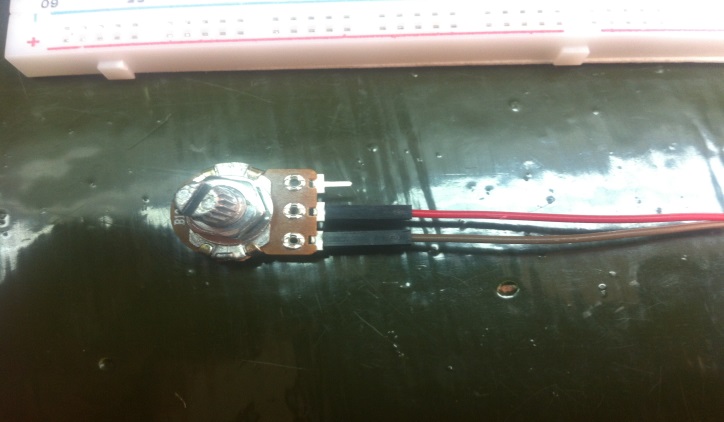 Подключить переменный резистор через контакт «-»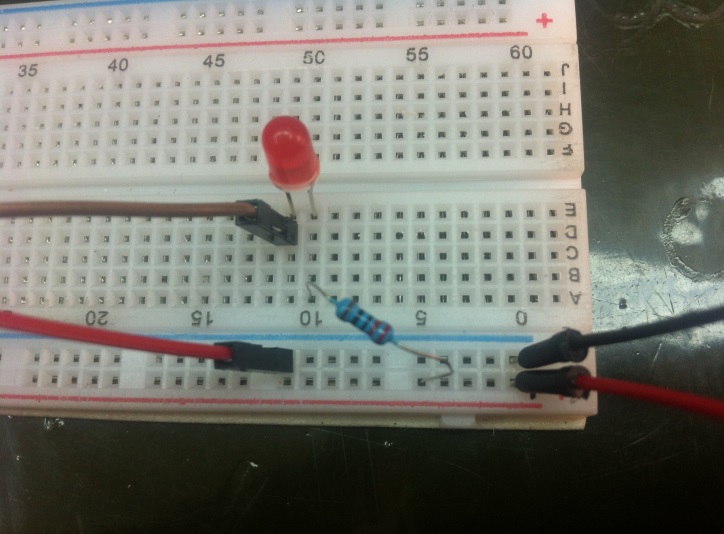 Должна получиться такая схема.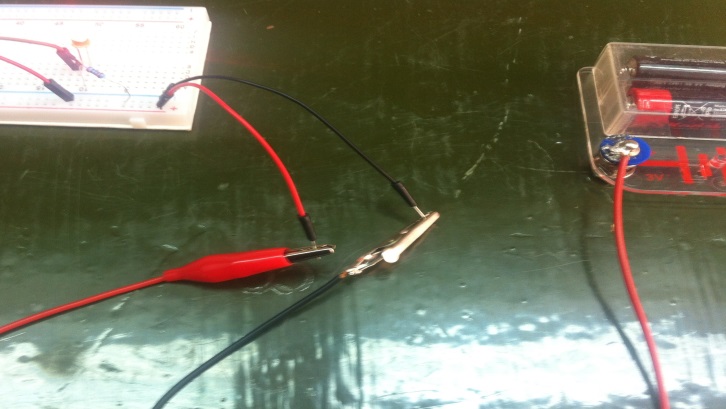 Подключаем источник питания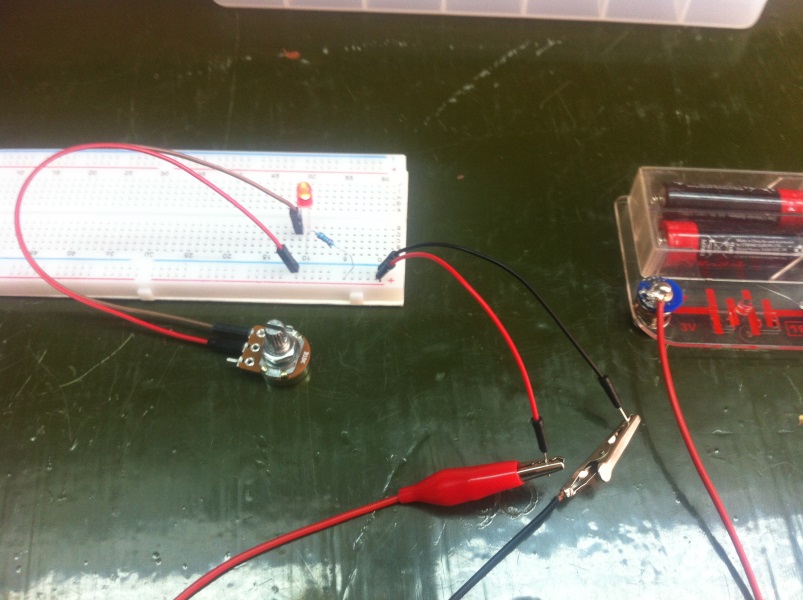 Все готово. Можно управлять яркостью светодиода